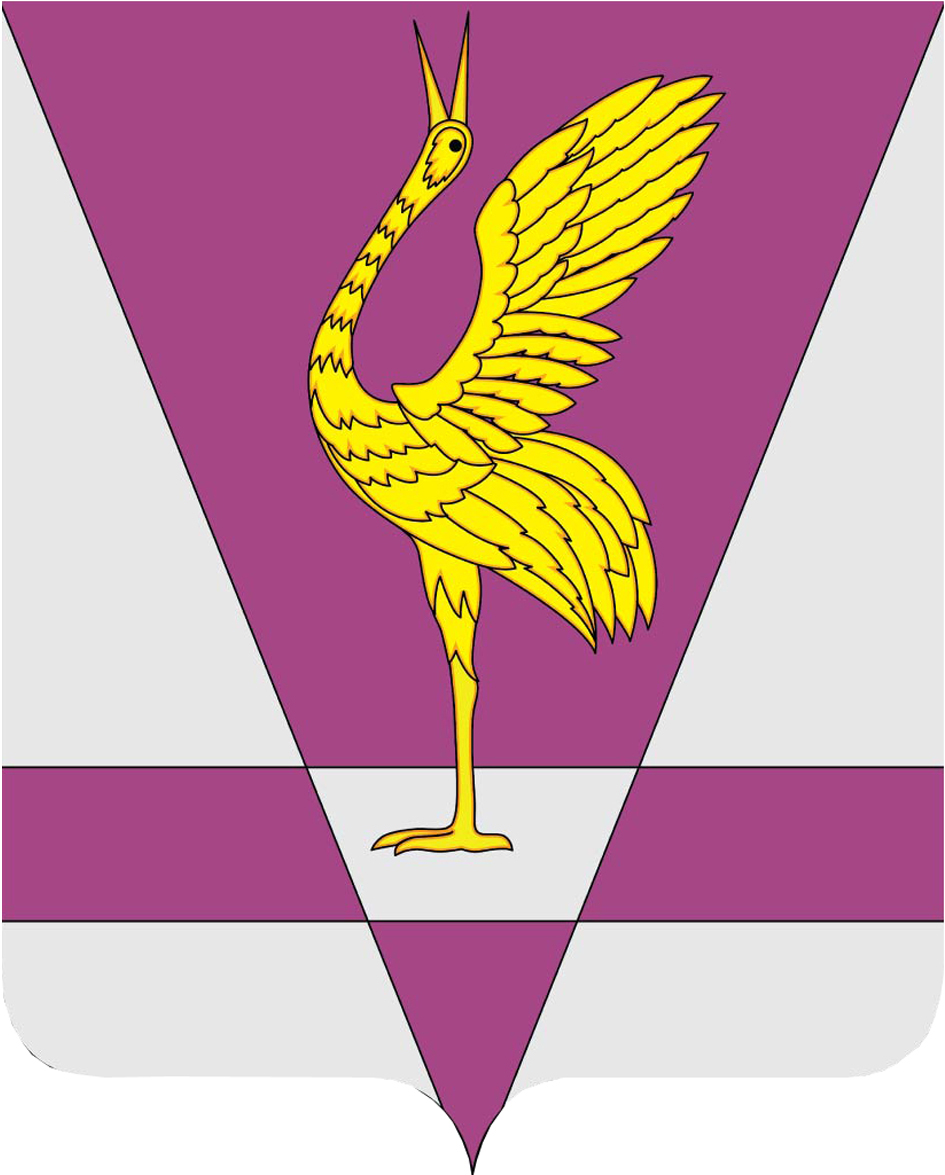 На основании постановления администрации Ужурского района от 03.11.2016 № 636 «Об утверждении муниципальной программы «Содействие преобразованию институтов, обеспечивающих развитие гражданского общества», статьи 23 Устава района, в целях повышения эффективности деятельности представительных органов поселений, Ужурского района Ужурский районный Совет депутатов, РЕШИЛ:1. Утвердить Положение о конкурсе «На лучшую работу депутатов сельского поселения» в 2020 году согласно приложению.2. Контроль исполнения настоящего решения возложить на постоянную комиссию по вопросам местного самоуправления и развития институтов гражданского общества.3. Решение вступает в силу со дня, следующего за днем его официального опубликования в газете «Сибирский хлебороб». Положениео конкурсе «На лучшую работу депутатов сельского поселения» в 2020 году1. Цели и задачи конкурса1.1. Целью проведения конкурса «На лучшую работу депутатов сельского поселения» (далее - конкурс) является стимулирование к эффективному решению вопросов местного значения поселений, повышение эффективности взаимодействия органов местного самоуправления.1.2. Задача конкурса:- повышение эффективности деятельности представительных органов поселений Ужурского района.2. Организация конкурса2.1. Организацию, подготовку и проведение конкурса осуществляет Ужурский районный Совет депутатов. По распоряжению председателя Ужурского районного Совета депутатов создается конкурсная комиссия из числа депутатов и работника аппарата Ужурского районного Совета депутатов, представителей администрации района в составе 5 человек. 2.2. Конкурсная комиссия выполняет следующие функции:- координирует проведение конкурса среди Советов депутатов поселений Ужурского района (далее – Советы депутатов);- предварительно рассматривает поступившие документы и дает предложения по определению победителей конкурса;- организует награждение победителей;- организует работу по освещению конкурса в средствах массовой информации.2.3. Конкурсная комиссия принимает решения на своих заседаниях. Заседание комиссии считается правомочным, если на нем присутствует не менее 3 человек. Решения принимаются путем открытого голосования простым большинством голосов. По итогам заседаний составляется протокол, который подписывается председателем и секретарем комиссии.2.4. Организационно-техническое обеспечение работы конкурсной комиссии осуществляет аппарат Ужурского районного Совета депутатов, а также администрация Ужурского района. 2.5. Финансирование мероприятий конкурса производится из районного бюджета за счет средств, предусмотренных подпрограммой «Повышение эффективности деятельности местного самоуправления» реализуемой в рамках муниципальной программы Ужурского района «Содействие преобразованию институтов, обеспечивающих развитие гражданского общества».3. Участники конкурса3.1. В конкурсе могут принимать участие Советы депутатов поселений Ужурского района.4. Порядок проведения конкурса4.1. Советы депутатов, желающие принять участие в конкурсе, не позднее 15 августа 2020 года представляют в Ужурский районный Совет депутатов следующие документы:- решение Совета депутатов об утверждении отчетных материалов;- материалы, характеризующие работу Совета депутатов за период c 01 августа 2019 года по 31 июля 2020 года, включающие информацию по направлениям деятельности, указанным в разделе 5 настоящего Положения. Дополнительно в качестве приложений к отчету могут быть оформлены схемы, таблицы, методические материалы, фотоальбомы, аудио- и видеоматериалы и т.п., иллюстрирующие деятельность Совета депутатов.4.2. Конкурсная комиссия анализирует и обобщает поступившие материалы, не позднее 30 сентября 2020 года проводит заседания комиссии по рассмотрению документов, представленных участниками конкурса, и готовит предложения об итогах конкурса.4.3. Конкурсная комиссия оценивает материалы по критериям, согласно приложения к данному Положению. 4.4. Члены конкурсной комиссии вправе знакомиться непосредственно с работой Советов депутатов, участвующих в конкурсе, с выездом на место.4.5. Материально-техническое обеспечение выезда на места работы Советов депутатов осуществляет администрация Ужурского района.4.6. Итоги конкурса утверждаются не позднее 15 октября 2020 года решением Ужурского районного Совета депутатов.5. Направления работы, подлежащие оценке5.1. Победителями конкурса признаются Советы депутатов, достигшие наилучших результатов работы по следующим направлениям:1) создание наиболее полной системы муниципальных правовых актов-общая характеристика созданной правовой базы, основные направления правотворческой деятельности за указанный период;-своевременность приведения нормативных правовых актов в соответствие с действующим законодательством с указанием конкретных примеров;-организация деятельности по опубликованию правовых актов, доведения их до сведения населения;- организация выполнения муниципальных правовых актов, осуществление контроля за принимаемыми решениями;- организация работы по повышению качества муниципальных правовых актов, количество решений представительного органа, принятых с нарушениями действующего законодательства, выявленными по результатам экспертиз, протестов, судебных решений, и их доля в общем количестве принятых правовых актов;- количество актов прокурорского реагирования, поступивших в отчетном году, в том числе отклоненных представительным органом;- опыт взаимодействия представительного органа с Законодательным Собранием края по внесению проектов законов края в порядке законодательной инициативы;- количество направленных в Законодательное Собрание края отзывов на законопроекты;- эффективность взаимодействия с Администрацией Губернатора края по ведению Регистра муниципальных нормативных правовых актов Красноярского края, количество муниципальных нормативных правовых актов, на которые поступили экспертные заключения с указанием на наличие противоречий федеральному и краевому законодательству, их удельный вес в общем количестве принятых муниципальных правовых актов в отчетном году и т.д.2) обеспечение взаимодействия представительного органа муниципального образования с исполнительным органом, другими органами муниципального образования - наличие правого акта, определяющего порядок взаимодействия представительного органа с местной администрацией; - организация совместной деятельности исполнительного и представительного органов по решению вопросов местного значения (проведение совместных мероприятий, круглых столов и др.);- участие депутатов в деятельности консультативных и совещательных органов по различным направлениям;- организация взаимодействия с контрольными, правоохранительными, налоговыми органами, описание сложившихся практик.3) организация эффективного планирования деятельности представительного органа муниципального образования- наличие планов правотворческой и иной деятельности представительного органа;- организация и контроль выполнения планов работы.4) организационно-правовое обеспечение деятельности представительного органа муниципального образования- наличие регламента, положений о комиссиях, методика подготовки и проведения заседаний, документационное обеспечение деятельности представительного органа, организация делопроизводства и т. п.;- описание форм работы представительного органа, методики подготовки и проведения заседаний, количество проведенных заседаний в отчетном периоде;- порядок организации и результаты деятельности постоянных и временных комиссий представительного органа, количество проведенных заседаний и принятых решений.5) эффективность работы с избирателями - организация работы с населением, наличие решений представительного органа о порядке приема граждан и рассмотрении их запросов; - наличие графика приема избирателей, сведения о его обнародовании; - практика организации работы с обращениями граждан и осуществления личного приема в представительном органе, наличие общественной приемной;- анализ обращений граждан, поступивших в представительный орган в отчетном периоде, с указанием количества обращений, ставших предметом правотворческой инициативы, контроль за соблюдением порядка рассмотрения обращений граждан; - внедрение новых форм работы с населением (в том числе с применением информационных технологий); - регулярность и результативность встреч депутатов с избирателями;- практика проведения отчетов перед населением; - влияние общественности на принятие решений представительным органом, механизм работы по реализации замечаний и предложений граждан; - работа с наказами избирателей и конкретные примеры решения обозначенных в них проблем.6) деятельность представительного органа муниципального образования по организации взаимодействия с местным сообществом и повышению гражданской активности населения- практика подготовки и проведения публичных слушаний, сходов, собраний, их количество и перечень вопросов, вынесенных на обсуждение;- наличие системы регулярного мониторинга общественного мнения, количество опросов, проведенных в отчетном году, число опрошенных и тематика проводимых опросов;- создание общественных, экспертных советов и комиссий при представительном органе муниципального образования;-  работа по доведению до сведения населения требований нормативных правовых актов;- взаимодействие с общественными организациями и объединениями, развитие территориального общественного самоуправления, привлечение жителей к благоустройству и озеленению территории муниципального образования, охране общественного порядка, воспитанию детей и молодежи, организации культурно-массовой и спортивной работы и участию в ней, к решению вопросов местного значения;7) организация контрольной деятельности представительного органа муниципального образования- рассмотрение соответствующих вопросов на заседаниях комиссий и непосредственно самого представительного органа с указанием их количества и тематики;- работа комиссий депутатского расследования;- рассмотрение отчетов главы муниципального образования о результатах его деятельности и деятельности местной администрации, должностных лиц, в том числе по вопросу исполнения бюджета;- организация внешнего аудита;- взаимодействие с контрольными и правоохранительными органами.8) организация методической работы, учебы депутатского корпуса- организация работы по изучению федерального и краевого законодательства и его совершенствованию;- обмен опытом работы и использование опыта других органов местного самоуправления, опыт взаимодействия с представительными органами других муниципальных образований.9) обеспечение доступа к информации о деятельности представительного органа- освещение деятельности депутатского корпуса в средствах массовой информации, практика организации выступлений депутатов в средствах массовой информации, количество публикаций;- наличие в местных печатных изданиях обратной связи с населением; - освещение деятельности представительного органа, его депутатов в информационно-телекоммуникационной сети Интернет,- наличие официального сайта или раздела на официальном сайте администрации муниципального образования и актуальность размещенной на нем информации; - наличие решений представительного органа о перечне информации о деятельности представительного органа, размещаемой в информационно-телекоммуникационной сети Интернет, и порядке ознакомления пользователей с ней, сведения о периодичности размещения информации и сроках ее обновления;- открытость деятельности представительного органа для населения, наличие обратной связи с населением на сайте;- открытость деятельности представительного органа в электронных СМИ; - другие инструменты, применяемые в работе по повышению открытости деятельности представительного органа муниципального образования с приложением печатных или электронных изданий (отдельных статей или информации).6. Порядок подведения итогов6.1. Конкурсная комиссия определяет единый порядок рассмотрения материалов, представленных Советами депутатов. Оценка деятельности производится не менее чем 3 членами комиссии.6.2. По итогам рассмотрения материалов конкурсная комиссия готовит предложения о победителях конкурса и распределении призового фонда между участниками конкурса, которые направляет в комиссию по местному самоуправлению и развитию институтов гражданского общества Ужурского районного Совета депутатов, организующей рассмотрение вопроса на заседании районного Совета депутатов.7. Награждение победителей конкурса7.1. Итоги конкурса утверждаются решением Ужурского районного Совета депутатов. Призовой фонд конкурса составляет 40 тысяч рублей, который вручается победителю конкурса. Советам депутатов, занявшим 2, 3 место, вручаются дипломы.По решению Ужурского районного Совета депутатов призовые места могут не присуждаться.7.2. Сумма приза направляется в бюджет сельсовета в качестве межбюджетного трансферта на совершенствование материально-технической базы. Для получения трансферта администрация сельсовета до 3 числа месяца, следующего за месяцем принятия решения о признании победителем направляет в адрес главы района план приобретения основных средств. Межбюджетный трансферт направляется в бюджет поселения в течение 10 дней с момента направления администрацией сельсовета плана. Отчет об использовании средств представляется в финансовое управление администрации Ужурского района и копию в Ужурский районный Совет депутатов не позднее 2 месяцев со дня направления трансфертов. КРАСНОЯРСКИЙ КРАЙУЖУРСКИЙ РАЙОННЫЙ СОВЕТДЕПУТАТОВРЕШЕНИЕКРАСНОЯРСКИЙ КРАЙУЖУРСКИЙ РАЙОННЫЙ СОВЕТДЕПУТАТОВРЕШЕНИЕКРАСНОЯРСКИЙ КРАЙУЖУРСКИЙ РАЙОННЫЙ СОВЕТДЕПУТАТОВРЕШЕНИЕ13.05.2020 г. Ужур№ 46-337рОб утверждении Положения о конкурсе «На лучшую работу депутатов сельского поселения» в 2020 годуОб утверждении Положения о конкурсе «На лучшую работу депутатов сельского поселения» в 2020 годуОб утверждении Положения о конкурсе «На лучшую работу депутатов сельского поселения» в 2020 годуПредседатель Ужурского районного Совета депутатов__________________(Семехин С.С.)Глава Ужурского района _________________(Зарецкий К.Н.)Приложение к решению Ужурского районного Совета депутатов от 13.05.2020 № 46-337рНаправлениеМаксимальное количество баллов1Создание наиболее полной системы муниципальных правовых актов202Обеспечение взаимодействия представительного органа муниципального образования с исполнительным органом, другими органами муниципального образования103Организация эффективного планирования деятельности представительного органа муниципального образования104Организационно-правовое обеспечение деятельности представительного органа муниципального образования105Эффективность работы с избирателями, рассмотрение обращений граждан, в том числе в электронном видею156Деятельность представительного органа муниципального образования по организации взаимодействия с местным сообществом и повышению гражданской активности населения, в том числе участие депутатов в культурно-массовых мероприятиях.157Организация контрольной деятельности представительного органа муниципального образования158Организация методической работы109Взаимодействие со средствами массовой информации, в том числе наличие актуальной информации о деятельности представительного органа на сайте.10